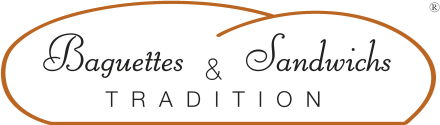 Sandwich CHEVRE MIEL Cout de revient* : 1.12 €Prix de vente suggéré* : 4,50 €*Les quantités, le cout de revient et le prix de vente sont établis avec les produits de nos fournisseurs.INGREDIENTSQUANTITE*UNITESPain aux noix1DéjeunettePhiladelphia30GrammesSalade 10 GrammesFromage de Chèvre4* 1/240 TranchesGrammesTomates confites3PiècesMiel1FiletPREPARATIONCouper la déjeunette en 2Etaler le philadelphia sur les deux faces de la déjeunette.Déposer la saladeMettre le fromage de chèvreDéposer un filet d’huile d’oliveDisposer les tomates confites